CSCI 5333 DBMS Classroom Notes11/2/2021URL: http://dcm.uhcl.edu/yue/ -> IP address (Domain Name ServerL DNS)2. PHPPHP is the acronym for PHP: Hypertext Preprocessor.Open sourceMultiple platformsActive communityScripting languagehttp://www.php.net/: PHP is a widely-used general-purpose scripting language that is especially suitable for Web development and can be embedded into HTML.The general idea is the separation of program script code and (static) data.It looks a little like a mix between Perl and ASP.NET.Perl-like syntax as a scripting language.<?PHP ... ?> for inserting PHP script within HTML page.The PHP script section provides dynamic content for the Web pages.Some resources:w3schools: http://www.w3schools.com/php/I like: https://learnxinyminutes.com/docs/php/PHP Language BasicsVariables start with $.Important data types: http://php.net/manual/en/language.types.phpScalar: Boolean, number, stringsArray: ordered map (of name value pairs)ObjectComments: // or /* */URL Mapping:Web application in PHP:Hello.php is saved in a Web account of the Web serverWhen a PHP page is requested through HTTP Request:URL Mapping: the Web server identifies the local location of hello.php.The Web server invokes the PHP interpreter.The PHP interpreter runs hello.php.Output of hello.php is sent to the Web server (STDOUT is the Web server.)The Web server uses the output of hello.php to prepare the HTTP response.Steps 2 to 4 are governed by Common Gateway Interface (CGI).URL:http://dcm.uhcl.edu/yue/courses/csci5333/current/notes/php/SQL_PHP.html

DCM: 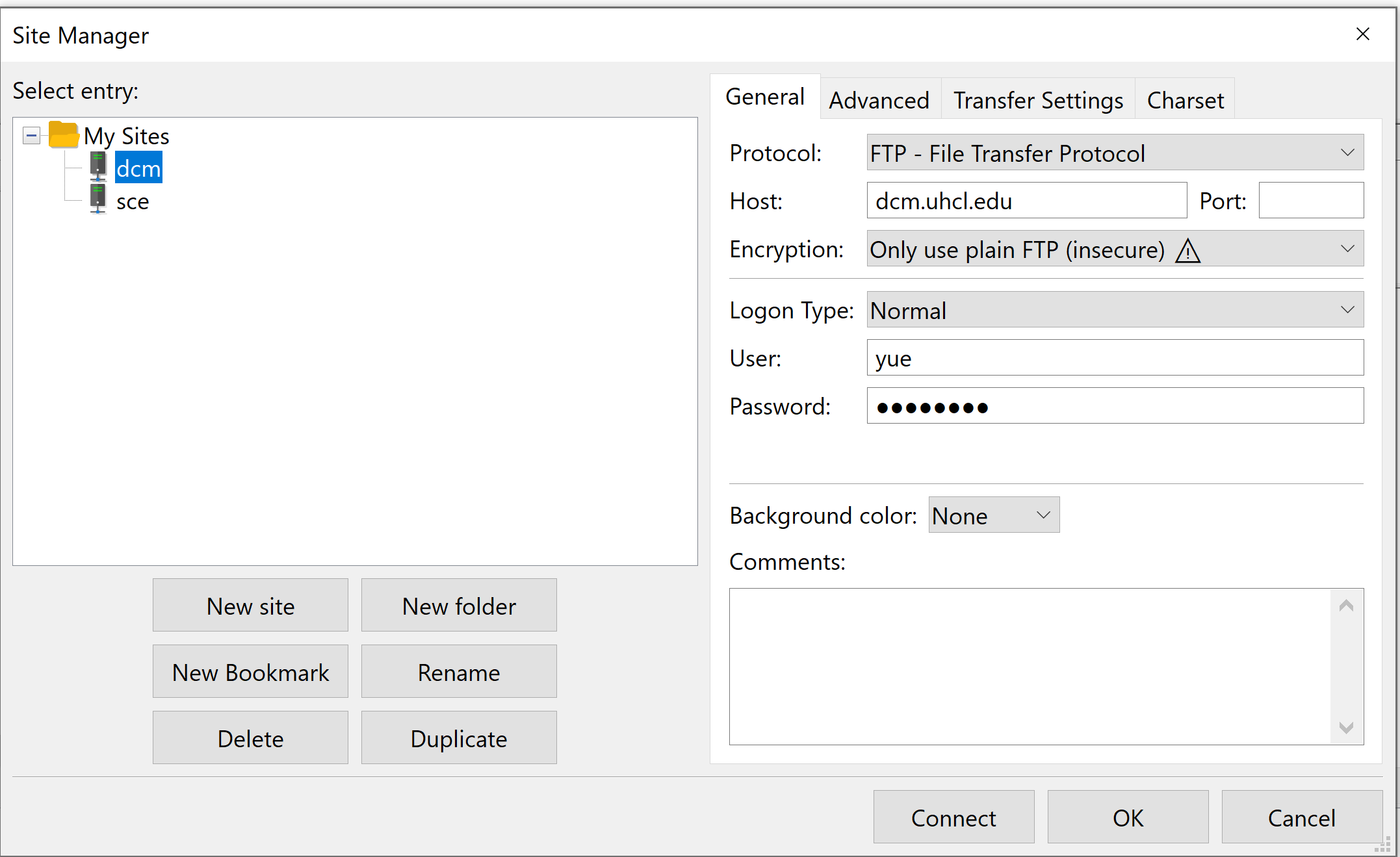 http://dcm.uhcl.edu/yue -> /yue/pages (root directory for the account yue)http://dcm.uhcl.edu/yue/courses/csci5333/current/notes/php/SQL_PHP.html ->	/yue/pages/ courses/csci5333/current/notes/php/SQL_PHP.htmlhttp://dcm.uhcl.edu/yue/hello2.html ->	DCM: /yue/pages/hello2.htmlApache: default root directory: C:\xampp\htdocsURL: localhost/php/csci5333/Fall2021/hello2.htmlLocal: C:\xampp\htdocs\php\csci5333\Fall2021\hello2.html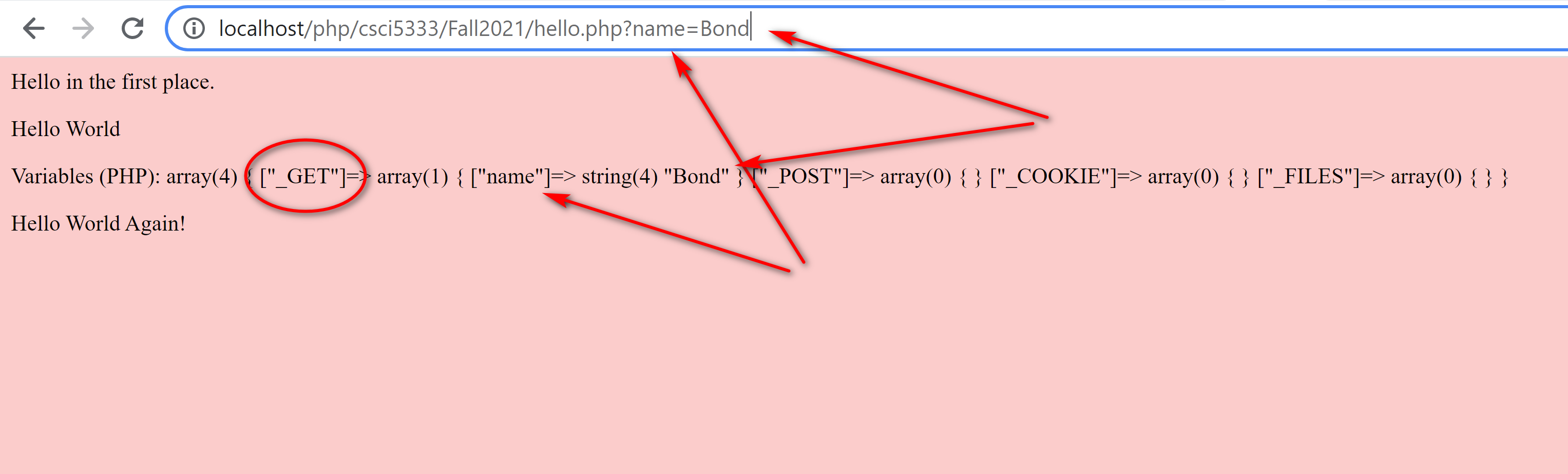 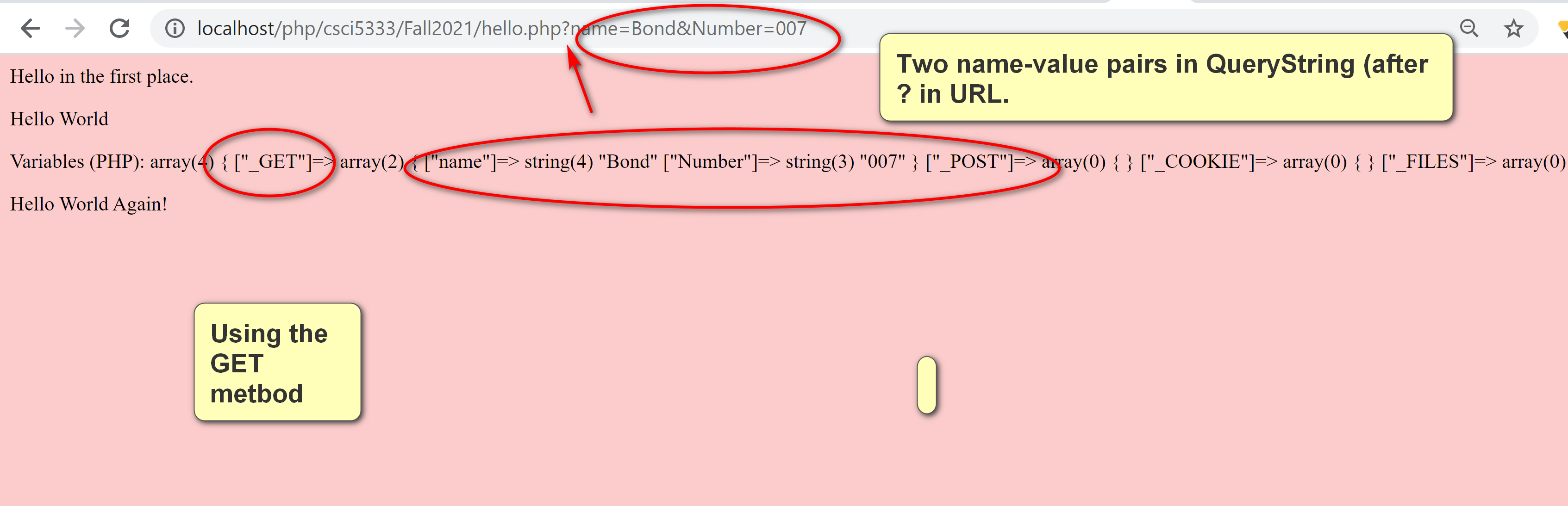 The string using double quotes allow for variable interpretation. Special characters, such as $ and \ need to be escaped using \.phpinfo.php: list php info. Use with care.<?php
   phpinfo();
?>
 Server2.php:<table border="1">
<tr><td>Server variables</td><td>Values</td></tr>

<?php
foreach($_SERVER as $key => $value) {
   echo "<tr><td>$key</td><td>$value</td></tr>\n";	// the same.   echo "<tr><td>” . $key . “</td><td>” . $value . “</td></tr>\n";
}
?>
</table>GET:The parameters are a part of the URL after '?', known as the query string.Parameters are name=value pairs, separated by the symbol '&'.The HTTP request body is empty.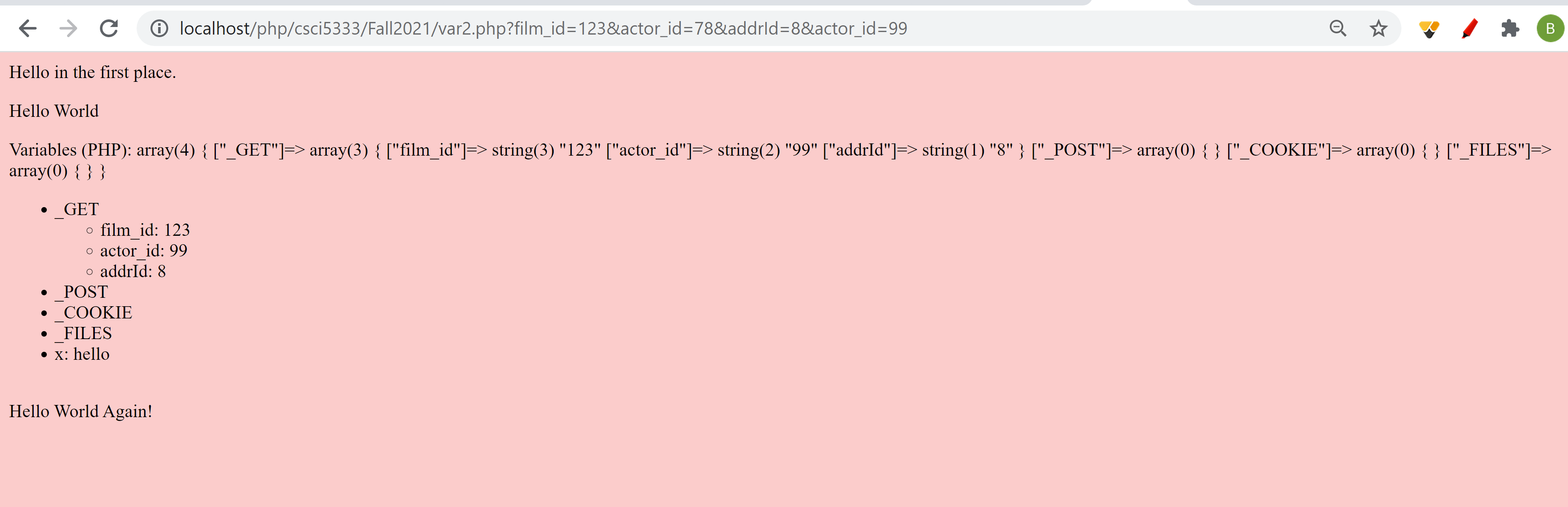 Example HTTP Get Header: Request URL: http://dcm.uhcl.edu/yue/courses/csci5333/current/index.htmlRequest Method: GETStatus Code: 200 OKRemote Address: 129.7.84.135:80Referrer Policy: strict-origin-when-cross-orGET: simplicity.HTTP Header: QUerystring: name=YueNO HTTP body.POST:
HTTP Header:Empty lineHTTP Body: query string (e.g. name=yue)Multi-part requests: multiple files; binary file; slightly more security.3. PHP Database ProgrammingPHP provides both Database Abstraction Layer (e.g. ODBC, JDBC: portability, diverse DB, flexibility) and Vendor-Specific Database Extensions (functionality, performance).Examples of Database Abstraction Layers: (DB-independent)PDO: PHP use PDO MYSQL driver to connect to a MySQL database.ODBCPear DB: used by the text book, deprecated.Pear MDB2: http://pear.php.net/package/MDB2, newer version of Pear DB.Examples of vendor specific extensions:IBM DB2MySQL: original PHP extension for older versions; procedural interface.MySQLi: improved PHP extension for version 4.1.3 or later. Benefits from http://php.net/manual/en/mysqli.overview.php:Object-oriented interfaceSupport for Prepared StatementsSupport for Multiple StatementsSupport for TransactionsEnhanced debugging capabilitiesEmbedded server supportOCI8: Oracle OCI8PostgreSQLMS SQL ServerMySQLi will be used in this class. Do not use other MySQL API for PHP.If you still want to use MySQL in other projects for whatever reasons: PHP MySQL function: http://us.php.net/manual/en/ref.mysql.php.URL:http://localhost/php/csci5333/Fall2021/supply2.php?city=Houston&status=4GET:The parameters are a part of the URL after '?', known as the query string.Parameters are name=value pairs, separated by the symbol '&'.The HTTP request body is empty.POST:The parameters are not a part of the URL.The HTTP request body stores the parameters.GET: RESTFul APIhttp://localhost/php/csci5333/Fall2021/get1.php?x=1&y=2heredoc: multiple line string literalVariable interpretationE.g. System Catalog: MySQL INformationSchemaSELECT COUNT(*)FROM TABLESWHERE TABLE_SCHEMA = 'Sakila'AND TABLE_TYPE = 'BASE TABLE';E>g.SELECT t.TABLE_SCHEMA, COUNT(*) AS `Num tables`FROM Information_schema.TABLES AS tWHERE TABLE_TYPE = 'BASE TABLE'GROUP BY t.TABLE_SCHEMAORDER BY `Num tables` DESC;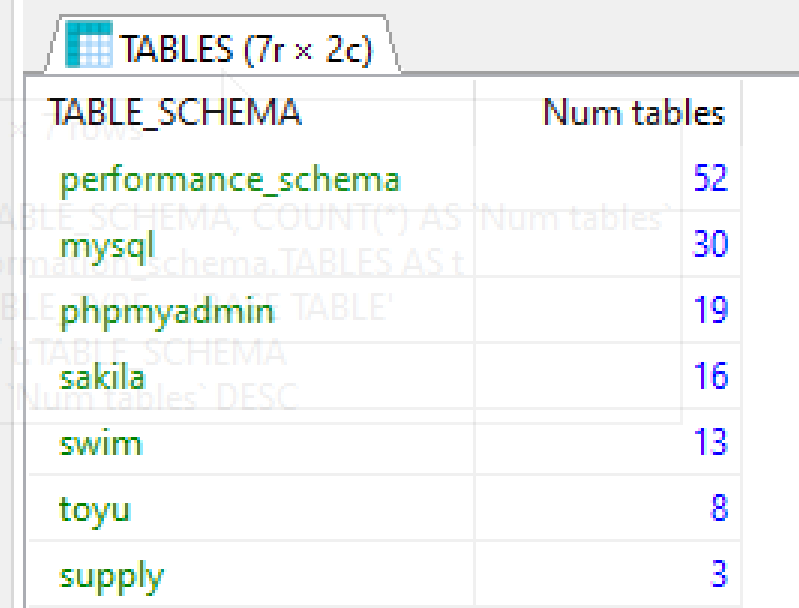 3. ViewsViews are virtual table derived from other tables.Some advantages of using views:Better data abstractionLogical data independenceBetter consistencyPossible centralized security controlCan be more efficientSome disadvantages:More work.Can be inefficient.Complicated especially when views are updated.MySQL Create View Manual: search for "mysql view manual"